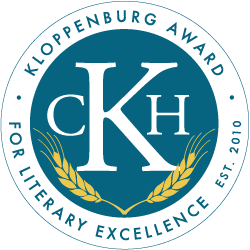 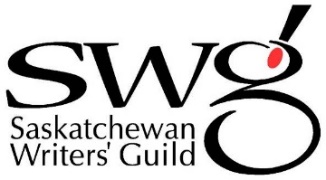 THE CHERYL AND HENRY KLOPPENBURG AWARD FOR LITERARY EXCELLENCE2023 NOMINATION FORMNomination Process: I have included a nomination package that includes the following support material (not to exceed ten pages of text) for the nominee:   Biographical sketch   A list of published works, their original publishers and dates of publication   A list of awards receivedPlease do not send letters of support. I, the undersigned, am pleased to nominate the writer named above for the Cheryl and Henry Kloppenburg Award for Literary Excellence. To Submit:Please send the complete nomination package (this completed application form and 10 pages of supporting materials) by email to programs@skwriter.com by Thursday June 15, 2023, midnight. For more information: please see the Cheryl and Henry Kloppenburg Award for Literary Excellence web page. Questions: please contact the Program Manager at (306) 791-7743 or programs@skwriter.com.Nominee InformationNominee InformationNominee InformationNominee InformationNameAddressCityProvincePostal CodePhoneEmailSask Residency DetailsNominator InformationNominator InformationNominator InformationNominator InformationNameOrganization (if applicable)AddressCityProvincePostal CodePhoneEmailDate